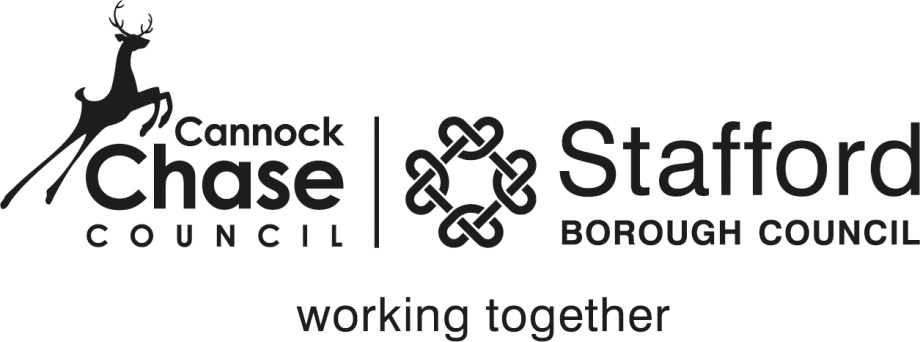 PERSON SPECIFICATIONESSENTIALDESIRABLEASSESSMENT METHODI  = InterviewT  = Test/AssessmentQC = Qualification CertificateAF = Application FormEDUCATIONDegree in relevant field or equivalentCommunity Safety/Anti-social behaviour qualification or equivalentAF/QCWORK EXPERIENCECurrent experience of working within a partnership environment in a Council settingCurrent and relevant experience of community safety and anti-social behaviourExperience of dealing with both victims and perpetrators of crimeExperience of investigating complex cases and case management Experience in policy development and implementation of complex proceduresExperience of enforcement within a community safety environmentOperational management of CCTV systemsExperience of using ECINsAF/IESSENTIALDESIRABLEASSESSMENT METHODI  = InterviewT  = Test/AssessmentQC = Qualification CertificateAF = Application FormCOMMUNICATIONThe ability to converse at ease with members of the public and provide advice in accurate spoken English.Ability to interact with a broad range of partners.Presentation skills comfortable with presentation to small and large groupsAF/I/TSPECIFIC SKILLSEffective inter personal skills.  IT skills – ability to use Microsoft Office and experience of implementing and using case management systemsAnalytical skills and ability to work with complex statistical, financial and performance informationAbility to utilise and implement  a problem profiling approachExperience of interpreting  and implementing complex guidanceExperience of using ECINSExperience of achievement of critical outcomes for priority areas  Experience of project managementAF/I/T(Continued)ESSENTIALDESIRABLEASSESSMENT METHODI  = InterviewT  = Test/AssessmentQC = Qualification CertificateAF = Application FormSPECIFIC SKILLS(Continued)Ability to prioritise and manage workload
PERSONALQUALITIESFlexibility and commitment to the role and organisationManaging personal relationships and conflicting demands.Ability to persuade, negotiate and influenceAbility to work on own initiative and be an effective team memberAF/IOTHER CRITERIAWilling to work outside normal hours as required by the service Effective time management skillsWilling to work on a remote basis from home or other locationAF/I